Supplemental Digital Content 1: Enrollment and outcomes of the patients.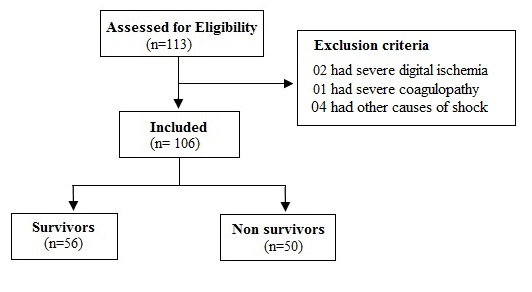 